"La poésie est cette musique que tout homme porte en soi." W. shakespeare                                       La poésie dans le parcours d’éducation artistique et culturelle de l’élève (PEAC).Les trois piliersDes situationsen fonction des objectifsde formation visésDes modalités proposées, des activitésLa rencontre avec des auteurs et   leurs univers artistique.Pratiquer (pratiques) La mobilisation dans un processus d’écriture : exploration, essais, brouillons, esquisses, traces des étapes, initiatives, engagement … ou de lecture à partager aux autres Mémoriser et dire (partager) des poèmes Une réflexion sur sa pratique de lecteur et/ou d’auteur Une conception et une réalisation de la présentation d’une lecture (mise en voix), d’un écrit Une réflexion sur ses pratiques de lecteurs, d’auditeurs ou d’auteurs. Ecrire, mettre en voix des poèmes : ateliers d’écriture, ateliers pour dire un poème, concours, jurys … (à répertorier dans son territoire : médiathèques, espace Pandora délégué du printemps des poètes Métropole de Lyon, espaces culturels etc) ; correspondances poétiques Des exemples : Une bibliothèque sonore Une anthologie personnalisée (écrite et/ou sonore) Un parcours sonore Un Petit inventaire d’actions originales et concrètes pour diffuser la poésie dans et hors des classes... Voir dossier « La poésie à l’école », Le printemps des poètes http://www21.ac-lyon.fr/services/rhone/maitrise-de-langue/spip.php?rubrique14&lang=fr Un arbre à poèmes : Arbre réel ou fabriqué sur lequel on peut accrocher des poèmes Atelier de diction : atelier sur les différentes façons d’oraliser un poème Atelier d’écriture poétique : travail sur les jeux poétiques proposés à partir de thématiques ou de contraintes formelles Babel heureuse : moment de lectures croisées dans toutes les langues Bannière poétique : donner à lire sur de vastes bannières des poèmes du répertoire contemporain Boîte à poèmes : boîte où chacun peut venir déposer un poème et en piocher un Bouteille-poème à la mer Brigade d’intervention Poétique (BIP) : Intervention impromptue de comédiens et/ou d’élèves, dans les classes, qui offrent quotidiennement ( sur une à deux semaines) la lecture d’un poème sans aucun commentaire Carte-postale poème Cocon poétique : espace poétique sous forme de structure lumineuse, transparente : cocon de lumière et de son (Association La Foule) Correspondance avec un poète : les poètes et les élèves se rencontrent à travers un échange épistolaire sur toute l’année Lâcher de ballons-poèmes Lecture de poèmes par un poète, un comédien, des élèves Oreiller-poèmes : poser son oreille sur un coussin qui fait entendre des poèmes (Cie Les oreillers rouges) Parapluie poétique : Ecouter des poèmes dans l’obscurité, sous un parapluie prévu à cet effet (Association Lire dans le Noir) Parcours poétique : dans les musées, lieux publics, parcours à la rencontre de textes poétiques Les poèmes s’affichent : choisir un poème dans sa totalité ou un fragment et en réaliser une transposition avec des moyens plastiques sur un support plan Pioche-poème : un élève fait piocher un poème dans un panier, une boîte…et le lit à l’assemblée Souffleurs de vers : des élèves chuchotent des poèmes, à travers de longs tubes, à l’oreille des passants (Cie Les souffleurs) Tract poème : diffusion de poèmes au plus grand nombre, sur les places publiques, les marchés… Un jour, un poème : les enseignants ouvrent leur journée par la lecture d’un poème S’approprier (connaissances) L’expression de son émotion, de sa compréhension et de son interprétation d’une oeuvre, d’un texte de façon individuelle ou collective Des connaissances et des mises en relation avec les entrées du domaine culture littéraire et artistique (cycle 3) ou en lien avec les programmes d’autres disciplines :, EMC, musique, arts plastiques, langues vivantes, histoire, géographie … L’utilisation d’un vocabulaire approprié La mobilisation de ses connaissances et de ses expériences au service de la compréhension (Une progression possible : Expression orale sur un poème pour le présenter C1, identification de quelques éléments caractéristiques d’une œuvre au C2, avec les effets produits C3) Contextualisation des connaissances et des compétences en fonction des programmes, des enjeux des apprentissages sur le dire, lire, écrire à travers des scénarios pédagogiques. Débat, confrontations d’avis de lecteursCarnets de lecture et d’écriture Enregistrements Des pistes pédagogiques pour lire un recueil de poésie Au cycle 3, domaine « Culture littéraire et artistique » Imaginer, dire et célébrer le monde / Récits de création, création poétique http://cache.media.eduscol.education.fr/file/Culture_litteraire_/52/7/RA16_C3_FRA_Imaginer-dire-celebrer_Introduction_810527.pdf Identifier et apprécier l’univers d’un poète Il est assez facile d’entrer dans l’univers d’un poète à travers le sommaire du recueil et ce qu’il évoque. Chaque élève peut se voir attribuer un poème, ou en choisir un à présenter. Une anthologie peut aussi être réalisée autour d’une thématique repérée dans le recueil. Entrer en poésie, conseils généraux : Lire de la poésie est un moment particulier de rencontre avec la littérature. C’est pourquoi il ne s’agit pas de lire ni d’étudier tous les poèmes d’un recueil, mais d’entrer dans l’univers du poète. Être sensible à certains textes, percevoir les liens qui unissent les poèmes sont des moments importants de la lecture d’un recueil et l’enseignant doit garder en tête que l’essentiel n’est pas de « tout comprendre », le poème étant encore plus ouvert à l’interprétation qu’un autre texte littéraire. Afin de bien identifier ce qu’est un « recueil », on amènera les élèves à faire la distinction entre un recueil établi par l’auteur et celui établi par un éditeur, une anthologie par exemple. Les pistes numériques, sur internet, sont riches et il conviendra également de ne pas se limiter aux recueils papier. Ces temps de lecture (réception, compréhension, interprétation) sont idéalement corrélés avec des temps d’écriture. Pistes de lecture de poèmes de siècles différents célébrant le monde et/ou témoignant du pouvoir créateur de la parole poétique Anthologie de classe Constituée à partir des choix des élèves, l’anthologie permet de confronter des manières de dire qui proposent toujours des manières de voir. Ce corpus peut ensuite être étudié en lecture analytique en 6e. Le poème de mon choix, pourquoi ? Les élèves reçoivent un corpus de six poèmes qu’ils lisent seuls. On peut aussi proposer une écoute audio, pour que chacun puisse accéder à l’étape de réception du texte. Les élèves choisissent un poème et le recopient sans faute (à la main, ou en traitement de texte avec la police de leur choix). Ils peuvent aussi en donner une version imagée (transcodage) ou l’illustrer. À l’écrit ou à l’oral (en classe, ou sur support audio, ou en associant texte, image et son avec un logiciel de montage audio, par exemple Audacity), ils explicitent leur choix. Enfin, à l’écrit, ils écrivent un petit texte qui commence par « Le monde de ce poète, c’est… / Si je vivais dans le monde de ce poète, je… / Quand on vit dans le monde de ce poète, on voit… on se sent… » Des ressources pédagogiques (Poésie)http://www21.ac-lyon.fr/services/rhone/maitrise-de-langue/spip.php?rubrique14&lang=frDes propositions  d’activités  à vivre à l’occasion du  Printemps des poètes, Edition 2019 , sur le thème de la Beauté.  Une semaine en  poésie  : une proposition courte chaque jour ou une déclinaison de situations,  qui pourra se poursuivre les semaines suivantes  …Des propositions  d’activités  à vivre à l’occasion du  Printemps des poètes, Edition 2019 , sur le thème de la Beauté.  Une semaine en  poésie  : une proposition courte chaque jour ou une déclinaison de situations,  qui pourra se poursuivre les semaines suivantes  …Des propositions  d’activités  à vivre à l’occasion du  Printemps des poètes, Edition 2019 , sur le thème de la Beauté.  Une semaine en  poésie  : une proposition courte chaque jour ou une déclinaison de situations,  qui pourra se poursuivre les semaines suivantes  …Des propositions DIRE/ECOUTERLIREECRIRE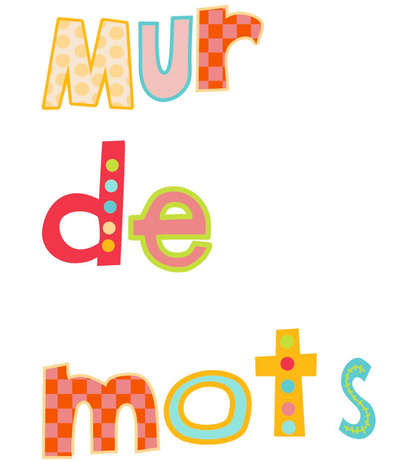 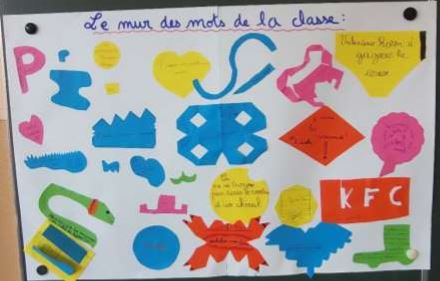 MURS…. MURSLire un extrait d’un texte poétique issu d’un album « l’attrapeur de mots » de Jean-François Dumont à propos d’un poète qu’il appelle « l’attrapeur de mot » Le poète de JF Dumont c’est : L’attrapeur de motsIl y en a qui disent plutôt que je suis un voleur,Un attrapeur de mots. (…)Quand les mots sont sortis de la têteIls ne sont plus à personne.
Ils sont à ceux qui les prennent.
Moi, je les récupère, je les collectionne,Les mots qui trainent,Les fins mots de l’histoire,Les derniers mots,Les mots plus hauts que les autresEt même les gros mots, s’ils n’écorchent pas trop les oreilles.On ne sait jamais, ça peut servir.(…)Jean-François DumontL’enseignant lit l’extrait du texte poétique  aux élèves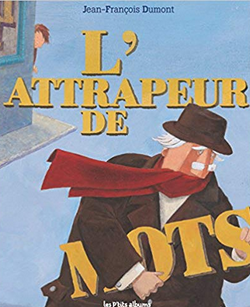 Constituer un mur des mots (affiche exposée « MURS … MURS de mots ») dans la classe ou dans la lecture »  après  la lecture de cet extrait de texte. Quels mots aimeriez-vous attraper autour de vous  pour écrire un poème ? Maternelle : Dictée à l’adulteElémentaire : écriture avec des modalités variées de différenciation suivant les niveaux d’âgesPas question de capturer la Beauté …
Poème de Françoise Lison-Leroy(Sélection T. Renard pour le printemps des poètes)Pas question de capturerLa Beautél’étrange sauvageonneElle fuit nos courses à sacsNos lourds paquets démisElle fugue et vole plus hautréajuste sa luttenous revientComme une frange sur les yeuxReste à apprivoisercette part d’amourqui nous gifle en chemin.Les élèves disent, écrivent, illustrent en complétant la phrase C’est beau comme …. Lecture du poème par l’enseignant.eConstitution d’un poème de la classe sur le thème « La beauté » du printemps des poètes :C’est beau Comme …..Comme …..Comme …..Comme …Etc. Modalités variées : dictée à l’adulte, illustration et écriture individuelles ou à deux etcLa beauté du monde en poésie !Une anthologie multilingue des poèmes du monde.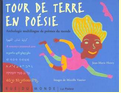 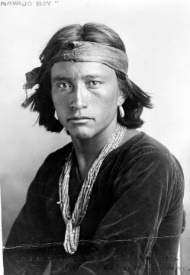 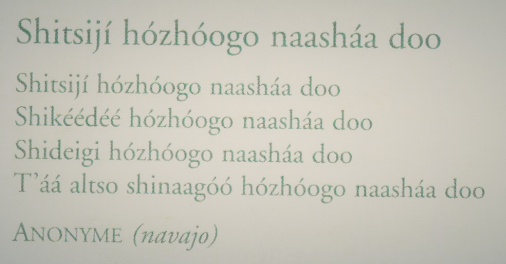 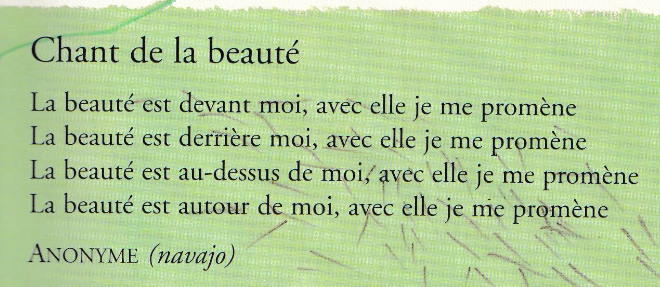 Ecouter le poème lu en français par l’enseignant, puis découvrir l’écrit, pour situer le poème dans son contexte historique et géographique.Observer la version dans la langue d’origine (sans lire/décoder), pour comparer (alphabet, structure et forme du poème, analogies éventuelles, répétitions…) activité à partir de plusieurs poèmes extraits : associer la version française à la version originale, par groupes, puis mener un échange sur les observations (comparaison de langues)Les mêmes mains Poème de François-Xavier Maigre(Sélection T. Renard pour le printemps des poètes)Les mêmes mains pour peler l’orange amèrepour rompre le painpour attiser la chancepour rendre à la terre le corps d’un amipour l’impatience à vivrepour l’usage du feupour cette ivraie qui nous étouffepour le geste frondeurpour la lutte et le pardonpour que naisse un visagepour se souvenir de la routepour la sueur et pour les roncespour ce qui dure entre nouspour tant de malentenduspour réapprendrele nom secret du ventet vous l’écrire.Le poème de la classe enregistré ou écrit (modalités à adapter suivant les niveaux de classe et besoins des élèves):Les mêmes mainsPour ….Pour ….Pour … Chaque élève dit, chacun son tour,  ou en écho à à l’énoncé des autres élèves, sa proposition une fois stabilisée. Lecture du poème par l’enseignante ou un autre adulte de l’école (directeur.rice, enseignant.e Rased, AVS, ambassadeurs du livre ..)Court métrage, film d’animation à regarder après lecture du poème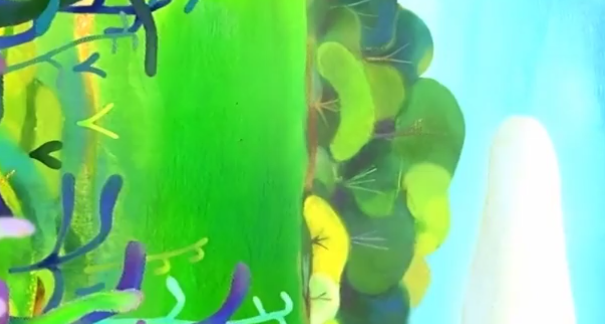 COUCHEEA droite, le ciel, à gauche, la mer.Et devant les yeux, l’herbe et ses fleurs.
Un nuage, c’est la route, suit son chemin verticalParallèlement à l’horizon de fil à plomb,Parallèlement au cavalier.
Le cheval court vers sa chute imminenteEt cet autre monte interminablement.
Comme tout est simple et étrange.
Couchée sur le côté gauche,Je me désintéresse du paysageEt je ne pense qu’à des choses très vagues.
Très vagues et très heureuses,Comme le regard las que l’on promènePar ce bel après-midi d’étéA droite, à gaucheDe-ci, de-là,Dans le délire de l’inutile

de R. DesnosDIRE, ECOUTER, VOIRD’après le poème « Couchée » de Robert Desnos, un court métrage à regarder avec les élèves https://education.francetv.fr/matiere/litterature/cm1/video/coucheeLire le poème avant de regarder le film d’animation (durée du film 5’)J’aurai une grande BoiteJ’aurai une grande boitePleine de soleil        Pour les jours de pluiePleines de sourires        Pour les jours de grognePleine de courage          Pour les jours de flemmeEt dans ma boite, j’aurai aussiPlein de coquillages          Pour écouter la mer.Luce GuibauldMS, GS, Cycles 2 et 3Des boites pour quoi faire ?  Pour ranger des crayons, des bougies, des collections …En collectif ou individuellement, demander aux enfants de chercher quelles pourraient être leurs boites avant de travailler à une mise en forme poétiqueJ’aurai …..Plein/pleine de  ….Pour …..BD PoèmeCeci est un petit garçon qui s’en vaIl sort un poisson bleu de sa pocheet le poisson bleu s’en va.Il sort un oiseau de sa pocheet l’oiseau s’en vaIl sort une maison de sa pocheet la maison s’en vaIl sort le soleil de sa pocheet le soleil  s’en va« Ah dit le petit garçon,qu’est-ce qui est si lourd encore que je ne m’envole pas ? »Et le petit garçon s’en va s’en savoirQu’un papillon malins’est caché dans sa poche. Claude HeldImaginer d’autres choses que le petit garçon pourrait garder dans sa poche, le dessiner et ce qui (autre qu’un papillon) pourrait l’empêcher de s’envoler. Proposer aux enfants de dessiner leur poème ou le poème de la classe à la façon d’une bande dessinée. A chaque vignette, une trouvaille dessinée. Selon, le niveau, les enfants recopient eux-mêmes leurs trouvailles ou l’enseignant écrit. 